Каракулова Айжан ШиринбековнаПОРТФОЛИООсновные сведенияОбразованиеОпыт научно-педагогической работыОбщий стаж научно-педагогической работы 18 летПреподаваемые дисциплиныМетодическая работа                                                     (за последние 3 года)Область научных интересовНаучно-исследовательская деятельность                                                 (за последние 3 года)Повышение квалификации                                                    (за последние 3 года)дата рождения               02.08.1975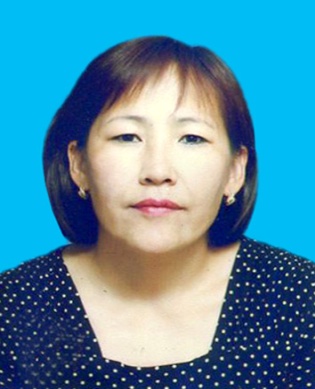 должностьст.преподавательакадемическая степеньмагистр фармацииученое звание-№п/пГод окончанияОфициальное названиеучебного заведенияСпециальность/направлениеКвалификация2.11997Южно-Казахстанская гос.медицинская академияФармацияпровизор№ п/пПериод работы (годы)Официальное название организации, структурное подразделениеДолжность3.108.1997 - 01.1999ТОО «Бектас» провизор аптеки3.202.1999 - 11.1999 кафедра фарм. химии и токс. химии ЮКГМАлаборант3.311.1999 - 09.2000кафедра фарм. и токс. химии ЮКГФАст.лаборант3.409.2000 - 08.2011кафедра фарм. и токс. химии ЮКГФАпреподав.3.509.2011 -08.2013кафедра фарм. и токс. химии ЮКГФАмагистрант3.609.2013кафедра фарм. и токс. химии ЮКГФАст.преп., магистр3.72013 - по наст. времякафедра фарм. и токс. химии ЮКГФАст.преп., магистр Наименование дисциплиныФизико-химические методы анализа в фармацииОбщие методы исследования и анализ лек.средствФармацевтическая химияАнализ природных биологически активных соединенийСтандартизация лекарственных средств и метрология№п/пНаименованиеРезультат5.1Подготовка учебни-ков, учебных,учеб-но-методических пособийПодготовлено и утверждено Ученым советом ЮКГФА УМЛ:1. Ордабаева С.К., Қарақұлова А.Ш. Глицирризин қышқылы тундыларының дәрілік препараттарының бірыңғайланған сапасын бақылау әдістемелерін жасау.-Ғылыми-әдістемелік нұсқау, Шымкент, 2013.-92 б.2. Ордабаева С.К., Каракулова А.Ш. Фармацевтикалық химия: ароматтық қосылыстар.-Оқулық, Ғыл.кеңес бекіт. (прот №11, 27.04.2016).-302 б.5. Серикбаева А.Д., Жуматаева Г.С., Қарақұлова А.Ш. Сот-химиялық сараптау және аналитикалық диагностика. Ордабаева С.К. жетекшілігімен оқу-әдістемелік құрал, Ғыл.кеңес бекіт. (прот №11, 27.04.2016).-144 б.5.2Разработка наглядных пособийПрезентации Microsoft Power Point по 52 темам лекций.5.3Разработка интерактивных формРазработаны и внедрены в учебный процесс инновационные технологии обучения, которые активно применяются на всех этапах подготовки специалистов:   Активный метод «Кроссворд» для проведения текущего контроля, СРС; Объективный структурированный практический экзамен (ОСПЭ) для оценки практических навыков и умений у студентов: 3 курса (5 этапов) – по общим методам  анализа лекарственных средствКлючевые слова, характеризующие область научных интересовСоздание и стандартизация лекарственных препаратов,  отечественное растительное сырье, разработка и усовершенствование методик анализа лекарственных препаратов, химико-токсикологический анализ сильнодействующих и ядовитых веществ.Публикационная активностьПубликационная активностьПубликационная активностьПубликационная активностьПубликационная активностьПубликационная активностьПубликационная активностьПубликационная активностьПубликационная активностьПубликационная активность№п/пНаименование, местоИзданияНаименование, местоИзданияГодГодПеч.лист8.1Публикации в изданиях, индексируемых Российским индексом научного цитирования с аффилиацией АкадемииПубликации в изданиях, индексируемых Российским индексом научного цитирования с аффилиацией АкадемииПубликации в изданиях, индексируемых Российским индексом научного цитирования с аффилиацией АкадемииПубликации в изданиях, индексируемых Российским индексом научного цитирования с аффилиацией АкадемииJournal of  Pharmacy and PharmacologyJournal of  Pharmacy and Pharmacology201620160,38.2  Публикации в других изданиях  Публикации в других изданиях  Публикации в других изданиях  Публикации в других изданияхВестник ЮКГФАВестник ЮКГФА201520150,28.2  Публикации в других изданиях  Публикации в других изданиях  Публикации в других изданиях  Публикации в других изданияхВестник ЮКГФАВестник ЮКГФА201620160,258.2  Публикации в других изданиях  Публикации в других изданиях  Публикации в других изданиях  Публикации в других изданияхВестник ЮКГФАВестник ЮКГФА201620160,28.2  Публикации в других изданиях  Публикации в других изданиях  Публикации в других изданиях  Публикации в других изданияхYI Межд.  науч. методич. конф. «Фарм.образование 2016», Воронеж, РФYI Межд.  науч. методич. конф. «Фарм.образование 2016», Воронеж, РФ201620160,98.2  Публикации в других изданиях  Публикации в других изданиях  Публикации в других изданиях  Публикации в других изданияхСборник материалов Межвузовской учебно-метод. конф. с межд. участием "Электронные образовательные технологии», Уфа, РФСборник материалов Межвузовской учебно-метод. конф. с межд. участием "Электронные образовательные технологии», Уфа, РФ201620160,88.2  Публикации в других изданиях  Публикации в других изданиях  Публикации в других изданиях  Публикации в других изданияхУчастие в научно-исследовательской и (или) творческой работе обучающихсяУчастие в научно-исследовательской и (или) творческой работе обучающихсяУчастие в научно-исследовательской и (или) творческой работе обучающихсяУчастие в научно-исследовательской и (или) творческой работе обучающихсяУчастие в научно-исследовательской и (или) творческой работе обучающихсяУчастие в научно-исследовательской и (или) творческой работе обучающихсяУчастие в научно-исследовательской и (или) творческой работе обучающихсяУчастие в научно-исследовательской и (или) творческой работе обучающихсяУчастие в научно-исследовательской и (или) творческой работе обучающихсяУчастие в научно-исследовательской и (или) творческой работе обучающихся№п/п№п/пНаименованиеНаименованиеНазвание работ,авторНазвание работ,авторМесто, времяпроведенияМесто, времяпроведенияРезультатРезультат8.18.1другие конференциидругие конференции     -Ежегодная Межд. науч. конф. молод.ученых. и студ. «Перспективы развития биологии, медицины и фармации», инициированной Фондом I Президента Казахстана и ЮКГФА     -Ежегодная Межд. науч. конф. молод.ученых. и студ. «Перспективы развития биологии, медицины и фармации», инициированной Фондом I Президента Казахстана и ЮКГФА-Шымкент, ЮКГФА,  декабрь 2015-2018-Шымкент, ЮКГФА,  декабрь 2015-2018-очноеучастие,публикация2 статей-очноеучастие,публикация2 статей8.18.1другие конференциидругие конференцииЕжегодная Межд. науч.-практ. конф. «Инновационные достижения в совре-менной фармации», инициированной в рамках празднования 25-летия незави-симости КазахстанаЕжегодная Межд. науч.-практ. конф. «Инновационные достижения в совре-менной фармации», инициированной в рамках празднования 25-летия незави-симости КазахстанаШымкент, ЮКГФА,  апрель 2015-2018Шымкент, ЮКГФА,  апрель 2015-2018очноеучастие,публикация 1  статейочноеучастие,публикация 1  статей8.18.1другие конференциидругие конференцииМежвузовская учебно-метод. конф с межд. участием "Электронные образовательные технологии" Межвузовская учебно-метод. конф с межд. участием "Электронные образовательные технологии" РФ, Уфа,2016РФ, Уфа,2016заочное участие,публикация1 статейзаочное участие,публикация1 статей8.18.1другие конференциидругие конференцииYI Межд.науч. методич. конф. «Фармобразование 2016» YI Межд.науч. методич. конф. «Фармобразование 2016» РФ,Воронеж, 2016РФ,Воронеж, 2016заочное участие,публикация статьизаочное участие,публикация статьи8.18.1другие конференциидругие конференции8.48.4Руководство студенческими научными кружкамиРуководство студенческими научными кружкамиСтуденческий научный кружок«Фармация будущего».Студенческий научный кружок«Фармация будущего».Публичное представление результатов научно-исследовательской деятельностиПубличное представление результатов научно-исследовательской деятельностиПубличное представление результатов научно-исследовательской деятельностиПубличное представление результатов научно-исследовательской деятельностиПубличное представление результатов научно-исследовательской деятельностиПубличное представление результатов научно-исследовательской деятельностиПубличное представление результатов научно-исследовательской деятельностиПубличное представление результатов научно-исследовательской деятельностиПубличное представление результатов научно-исследовательской деятельностиПубличное представление результатов научно-исследовательской деятельности№п/п№п/пНаименованиеМестоМестоМестоГодГодРезультатРезультат8.58.5Выступления с докладом на конференциях (всероссийских, региональных, вузовских)Ежегодная  Межд. науч. конф. молодых ученых и студентов «Перспективы развития биологии, медицины и фармации», инициированной советом молодых ученых фонда Первого Президента РК – Лидера нации и ЮКГФА, секция «Приоритетные направления фармацевтиче-ского и химико-токсиколо-гического анализа лекарственных средств»;Ежегодная  Межд. науч. конф. молодых ученых и студентов «Перспективы развития биологии, медицины и фармации», инициированной советом молодых ученых фонда Первого Президента РК – Лидера нации и ЮКГФА, секция «Приоритетные направления фармацевтиче-ского и химико-токсиколо-гического анализа лекарственных средств»;Ежегодная  Межд. науч. конф. молодых ученых и студентов «Перспективы развития биологии, медицины и фармации», инициированной советом молодых ученых фонда Первого Президента РК – Лидера нации и ЮКГФА, секция «Приоритетные направления фармацевтиче-ского и химико-токсиколо-гического анализа лекарственных средств»;2015-20182015-2018Очное участие,  публикация статей в материалах конф.Очное участие,  публикация статей в материалах конф.№ п/пГод прохожденияНазвание программы и объем программы в часахОфициальное название организации9.119-24.10.2015«Методологические аспекты стандартизации и химико-токсикологиче-ского анализа лекарственных средств»ЮКГФА,Первый МГМУ им. И.М. Сеченова9.219-29.10.2015«Платформа Web of Science – базовые возможности поиска»Онлайн-семинар по ресурсам Thomson Reuters для научных исследований04.12. 2015«Как находить журналы с импакт-фактором для публикации статей»Онлайн-семинар по ресурсам Thomson Reuters для научных исследований9.309-21.11.2015«Современные тенденции в исследовании и разработке лекарственных средств из эфиромасличного сырья»ЮКГФА9.425.02.2016«Международные стандарты надле-жащих практик в фармации. Концепция GxP»ЮКГФА, БГМУ,Уфа, Россия